ҠАРАР 							  РЕШЕНИЕ«23» декабрь 2021 йыл	         № 58	             От 23 декабря 2021 года Об утверждении формы Соглашения между органами местного самоуправления муниципального района Давлекановский район Республики Башкортостан и поселений муниципального района Давлекановский район Республики Башкортостан о передаче органам местного самоуправления муниципального района Давлекановский район Республики Башкортостан осуществления части полномочий органов местного самоуправления поселений муниципального района Давлекановский район Республики Башкортостан В соответствии с частью 4 статьи 15 Федерального закона от 06.10.2003 № 131-ФЗ «Об общих принципах организации местного самоуправления                   в Российской Федерации», Градостроительным кодексом Российской Федерации, Жилищным кодексом Российской Федерации, Совет сельского поселения Раевский сельсовет муниципального района Давлекановский район Республики Башкортостан р е ш и л:1. Утвердить прилагаемую форму Соглашения между органами местного самоуправления муниципального района Давлекановский район Республики Башкортостан и поселений муниципального района Давлекановский район Республики Башкортостан о передаче органам местного самоуправления муниципального района Давлекановский район Республики Башкортостан осуществления части полномочий органов местного самоуправления поселений муниципального района Давлекановский район Республики Башкортостан.2. Рекомендовать администрации сельского поселения Раевский сельсовет муниципального района Давлекановский район Республики Башкортостан заключить с администрацией муниципального района Давлекановский район Республики Башкортостан указанное в п.1 настоящего решения соглашение.3. Признать с 1 января 2022 года утратившими силу решение Совета сельского поселения Раевский сельсовет муниципального района Давлекановский район Республики Башкортостан от 22 декабря 2020 года              № 100 «Об утверждении Соглашения между органами местного самоуправления муниципального района Давлекановский район Республики Башкортостан и сельского поселения Раевский сельсовет муниципального района Давлекановский район Республики Башкортостан о передаче органам местного самоуправления муниципального района Давлекановский район Республики Башкортостан осуществления части полномочий органов местного самоуправления сельского поселения Раевский сельсовет муниципального района Давлекановский район Республики Башкортостан».4. Контроль за исполнением настоящего решения возложить на постоянную комиссию по бюджету, налогам, вопросам муниципальной собственности, развитию предпринимательства (председатель Ильясов М.М).Глава сельского поселения                                                  Р.Х.Шайхутдинов Приложениек решению Совета сельского поселенияРаевский сельсоветмуниципального района Давлекановский район Республики Башкортостан                         от 23 декабря 2021 года № 58Соглашение между органами местного самоуправления муниципального района Давлекановский район Республики Башкортостан и сельского поселения Раевский сельсовет муниципального района Давлекановский район Республики Башкортостан                           о передаче органам местного самоуправления муниципального района Давлекановский район Республики Башкортостан осуществления части полномочий органов местного самоуправления сельского поселения Раевский сельсовет муниципального района Давлекановский район Республики Башкортостан_______________________ 			                           «___» _____________ 20___ годаМы, нижеподписавшиеся, Администрация муниципального района Давлекановский район Республики Башкортостан, именуемый в дальнейшем «Сторона 1», в лице главы администрации муниципального района Давлекановский район Республики Башкортостан Мухамедзянова Ильгиза Фаниловича, действующего на основании Устава, с одной стороны, и администрация сельского поселения Раевский сельсовет муниципального района Давлекановский район Республики Башкортостан, именуемый в дальнейшем «Сторона 2»,               в лице главы сельского поселения Раевский сельсовет Шайхутдинова Рустама Хинсаровича, действующего на основании Устава, с другой стороны, вместе именуемые «Стороны», заключили настоящее Соглашение  между органами местного самоуправления муниципального района Давлекановский район Республики Башкортостан и сельского поселения Раевский сельсовет муниципального района Давлекановский район Республики Башкортостан о передаче органам местного самоуправления муниципального района Давлекановский район Республики Башкортостан осуществления части полномочий органов местного самоуправления сельского поселения Раевский сельсовет муниципального района Давлекановский район Республики Башкортостан (далее – Соглашение) о нижеследующем:1.Предмет Соглашения:Предметом настоящего Соглашения является передача Стороной 2 Стороне 1 осуществления следующих полномочий:- осуществление муниципального земельного контроля за использованием земель поселения;- выдача решения о переводе или об отказе в переводе жилого помещения                               в нежилое или нежилого помещения в жилое помещение; - разработка, утверждение и выдача градостроительных планов земельных участков;- принятие решения о разработке и утверждении документации по планировке территории;- выдача разрешений на строительство (за исключением случаев, предусмотренных Градостроительным кодексом Российской Федерации, иными федеральными законами), разрешений на ввод объектов в эксплуатацию при осуществлении строительства, реконструкции объектов капитального строительства, расположенных на территории поселения;- выдача уведомления о соответствии параметров, указанных в уведомлении о планируемых строительстве или реконструкции объекта индивидуального жилищного строительства или садового дома, установленным параметрам и допустимости размещения объекта индивидуального жилищного строительства или садового дома на земельном участке, в том числе в результате изменения параметров планируемого строительства или реконструкции объекта индивидуального жилищного строительства или садового дома;- выдача уведомления о соответствии построенных или реконструированных объектов индивидуального жилищного строительства или садового дома требованиями законодательства о градостроительной деятельности;- согласование проведения переустройства и (или) перепланировки жилого помещения;- участие в профилактике терроризма и экстремизма, а также минимизации и (или) ликвидации последствий проявлений терроризма и экстремизма в границах поселений,                  в части проведения обследования мест массового пребывания людей на территории сельского поселения и разработки паспортов безопасности места массового пребывания людей, согласно требованиям постановления Правительства Российской Федерации                  от 25 марта 2015 года № 272 «Об утверждении требований к антитеррористической защищенности мест массового пребывания  людей и объектов (территорий), подлежащих обязательной охране полиции, и форм паспортов безопасности таких мест и объектов (территорий);- выдача справок на получение единовременной социальной выплаты при рождении первого ребенка на улучшение жилищных условий, согласно приложению №6 постановления Правительства Республики Башкортостан от 04.07.2018 №298 «О внесении изменений в Порядок предоставления семье единовременной социальной выплаты при рождении первого ребенка.2.Права и обязанности Стороны 1:Сторона 1:- осуществляет полномочия, предусмотренные частью 1 настоящего Соглашения;- распоряжается переданными ей финансовыми средствами по целевому назначению;- предоставляет документы и иную информацию, связанную с выполнением переданных полномочий, не позднее 10 дней со дня получения письменного запроса;- обеспечивает условия для беспрепятственного проведения Стороной 2 проверок осуществления переданного полномочия и использования предоставленных межбюджетных трансфертов;- не позднее 10 дней передает Стороне 2 неиспользованные финансовые средства, перечисляемые на осуществление полномочий.3.Права и обязанности Стороны 2:Сторона 2:- осуществляет предоставление по требованию Стороны 1 необходимых материалов для подготовки документов;- перечисляет финансовые средства Стороне 1 в виде межбюджетных трансфертов из бюджета сельского поселения Раевский сельсовет муниципального района Давлекановский район Республики Башкортостан;- осуществляет контроль за своевременным осуществлением переданных полномочий Стороне 1;- взыскивает в установленном порядке использованные не по целевому назначению средства, предоставленные на осуществление полномочий, предусмотренных частью 1 настоящего Соглашения.4.Порядок определения объема межбюджетных трансфертов.Ежегодный объем межбюджетных трансфертов, необходимых для осуществления передаваемых полномочий, определяется в соответствии с решением Совета сельского поселения Раевский сельсовет муниципального района Давлекановский район Республики Башкортостан о бюджете на 2022 год.5.Ответственность Сторон.В случае неисполнения или ненадлежащего исполнения Стороной 1 полномочий, предусмотренных частью 1 настоящего Соглашения, при надлежащем исполнении Стороной 2 обязательств, предусмотренных частью 3 настоящего Соглашения, Сторона 1 уплачивает Стороне 2 пени в размере 0,1 процента по ставке рефинансирования Банка России за каждый день просрочки установленного срока исполнения полномочий.В случае неисполнения или ненадлежащего исполнения Стороной 2 обязательства по перечислению финансовых средств, предусмотренных частью 4 настоящего Соглашения, при надлежащем исполнении Стороной 1 полномочий, предусмотренных частью 1 настоящего Соглашения, Сторона 2 уплачивает Стороне 1 пени в размере 0,1 процента по ставке рефинансирования Банка России от невыплаченных в срок сумм.6.Основания и порядок прекращения Соглашения.Настоящее Соглашение прекращается по истечении срока его действия.Настоящее Соглашение может быть досрочно прекращено:1)по соглашению Сторон;2)в одностороннем порядке без обращения в суд:в случае изменения федерального законодательства или законодательства Республики Башкортостан, в связи с которым реализация переданных полномочий становится невозможной;в случае установления факта нарушения одной из сторон настоящего Соглашения.Уведомление о расторжении настоящего Соглашения в одностороннем порядке направляется другой Стороне в письменном виде. Соглашение считается расторгнутым по истечении 30 дней с даты направления указанного уведомления.7.Порядок разрешения споров.Споры, связанные с исполнением настоящего Соглашения, разрешаются Сторонами путем проведения переговоров и использования иных согласительных процедур.В случае не достижения соглашения спор подлежит рассмотрению в судебном порядке в соответствии с законодательством.8.Заключительные положения.Настоящее Соглашение вступает в силу с 1 января 2022 года и действует                               по 31 декабря 2022 года включительно.Изменения и дополнения к настоящему Соглашению вносятся по взаимному согласию Сторон и оформляются дополнительными соглашениями в письменной форме, подписанными уполномоченными представителями Сторон.По всем вопросам, не урегулированным настоящим Соглашением, но возникающим в ходе его реализации, Стороны будут руководствоваться законодательством.Настоящее Соглашение составлено в двух экземплярах, по одному для каждой из Сторон, которые имеют равную юридическую силу.9. Местонахождение (юридический адрес) СторонПодписи СторонБашҡортостан РеспубликаһыДәүләкән районымуниципаль районыныңРаев ауыл Советыауыл биләмәһе Советы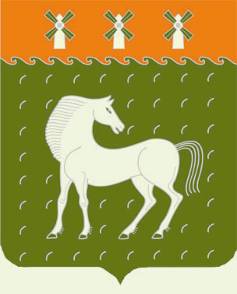 Совет сельского поселения Раевский сельсовет муниципального района Давлекановский районРеспублики БашкортостанАдминистрация муниципального района Давлекановский район Республики Башкортостан 453400, Республика Башкортостан, г.Давлеканово, ул. Красная Площадь, 9Администрация сельского поселения Раевский сельсовет муниципального района Давлекановский район 453426, Республики Башкортостан, Давлекановский район, д. Раево, ул. И.Каримова, 1 Глава администрации муниципального района Давлекановский район Республики Башкортостан ___________________И.Ф.Мухамедзянов           МП Глава сельского поселения Раевский сельсовет муниципального района Давлекановский район Республики Башкортостан _________________ Р.Х.Шайхутдинов        МП